OBČINA DOL PRI LJUBLJANI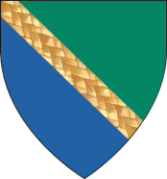 OBČINSKI URAD
Dol pri Ljubljani 1, 1262 Dol pri Ljubljani 01/5303 240                         obcina@dol.siObčinsko upravo pooblaščam in ji dovoljujem, da si za potrebe ugotavljanja dejanskega stanja v uradnih evidencah pridobi in preveri osebne podatke vlagatelja in novorojenca. (Ustrezno označi in priloži dokazila)Spodaj podpisani/a izjavljam, da so vsi dani podatki resnični, točni in popolni. Za resničnost in popolnost podatkov prevzemam materialno in kazensko odgovornost, občinski upravi pa dovoljujem, da vse podatke, ki so navedeni v vlogi preveri pri pristojnih organih. Izjavljam, da pravice do enkratne denarne pomoči ob rojstvu otroka nisem uveljavljal/a že v drugi občini. Seznanjen/a sem s pogoji za pridobitev pravice do enkratne pomoči ob rojstvu otroka, katere določa Odlok o enkratni denarni pomoči za novorojence v Občini Dol pri Ljubljani ( Uradni list RS, št. 30/2021).Občina Dol pri Ljubljani obdeluje osebne podatke v skladu s Splošno uredbo o varstvu podatkov (GDPR), Zakonom o varstvu osebnih podatkov (ZVOP-1) in Zakonom o lokalni samoupravi (ZLS) ter drugo relevantno zakonodajo, ki daje občini pravno podlago za obdelavo osebnih podatkov. VLOGA ZA ENKRATNO DENARNO POMOČ OB ROJSTVU OTROKAV OBČINI DOL PRI LJUBLJANIPODATKI O VLAGATELJU PODATKI O VLAGATELJU PODATKI O VLAGATELJU Ime in priimek:Ime in priimek:Stalno prebivališče, naslov:Stalno prebivališče, naslov:Emšo:Emšo:Davčna številka: Davčna številka: Številka transakcijskega računaNaziv banke:Naziv banke:Telefon ali e-mail:PODATKI O NOVOROJENCUPODATKI O NOVOROJENCUIme in priimek:Stalno prebivališče, naslov:Datum rojstva:POOBLASTILODANEOBVEZNE PRILOGEOBVEZNE PRILOGEkopija izpiska iz rojstne matične knjige za novorojenca/kov primeru skrbništva dostavi zakoniti zastopnik odločbo pristojnega organaIZJAVAKraj in datum: Podpis vlagatelja: 